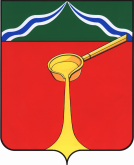 Калужская областьАдминистрация муниципального района«Город Людиново и Людиновский район»П О С Т А Н О В Л Е Н И Е
от «_18___»  ____01___  2022 г.					                                                              № 35О внесении изменений в постановление администрации муниципального района от 01.03.2019 г. № 258 «Об утверждении муниципальной программы «Развитие туризма в Людиновском районе»	В соответствии с решением Людиновского Районного Собрания от 23.12.2021 г.         № 100 «О бюджете муниципального района «Город Людиново и Людиновский район» на 2022 год и плановый период 2023 и 2024 годов», администрация муниципального района «Город Людиново и Людиновский район»	постановляет:1. Внести в постановление администрации муниципального района «Город Людиново и Людиновский район» от 01.03.2019 г. № 258 «Об утверждении муниципальной  программы «Развитие туризма в Людиновском районе» согласно Приложения № 1.2. По всему тексту постановления администрации муниципального района «Город Людиново и Людиновский район» от 01.03.2019 г. № 258 «Об утверждении муниципальной  программы «Развитие туризма в Людиновском районе» и приложений к нему наименование отдела «отдел социального развития» заменить на «отдел спорта, туризма, молодежной политики и информационного сопровождения».3. По всему тексту постановления администрации муниципального района «Город Людиново и Людиновский район» от 01.03.2019 г. № 258 «Об утверждении муниципальной  программы «Развитие туризма в Людиновском районе» и приложений к нему наименование отдела «отдел экономического развития и инвестиций» заменить на «отдел инвестиций и экономического развития».	4. Контроль за исполнением настоящего постановления возложить на заместителя главы администрации муниципального района «Город Людиново и Людиновский район» Е.В. Фоменко.   	5.  Настоящее постановление вступает в силу с момента его подписания и подлежит опубликованию.Глава администрации муниципального района                                                                                                  Д.С. Удалов                                                                      Приложение № 1                                                                                                   к постановлению администрации                                                                                                муниципального района «Город                                                                                                     Людиново и Людиновский район»                                                                                          от «___» ______ 2022 г.   № ______	1. Пункт 1 «Ответственный исполнитель муниципальной программы» паспорта муниципальной программы муниципального района «Город Людиново и Людиновский район» «Развитие туризма в Людиновском районе» изложить в новой редакции:2. Пункт 8 «Объемы финансирования муниципальной программы» паспорта муниципальной программы муниципального района «Город Людиново и Людиновский район» «Развития туризма в Людиновском районе» изложить в новой редакции:	3. Раздел 4 «Объем финансовых ресурсов, необходимых для реализации программы» паспорта муниципальной программы муниципального района «Город Людиново и Людиновский район» «Развития туризма в Людиновском районе» изложить в новой редакции:Общий объем ресурсноёго обеспечения программы за 2019 - 2025 гг. по всем источникам финансирования составляет 2 515 800 рублей.(тыс. рублей)	4. Раздел 6 «Перечень программных мероприятий муниципальной программы «Развитие туризма в Людиновском районе» изложить в новой редакции:1. Ответственный исполнитель муниципальной программыОтдел спорта, туризма, молодежной политики и информационного сопровождения администрации муниципального района8. Объемы финансирования муниципальной программыНаименование показателяВсего, тыс. руб.В том числе по годам реализации, тыс. руб.В том числе по годам реализации, тыс. руб.В том числе по годам реализации, тыс. руб.В том числе по годам реализации, тыс. руб.В том числе по годам реализации, тыс. руб.В том числе по годам реализации, тыс. руб.В том числе по годам реализации, тыс. руб.8. Объемы финансирования муниципальной программыНаименование показателяВсего, тыс. руб.20192020202120222023202420258. Объемы финансирования муниципальной программыВсего2515,8388,6172,754,5450,0500,0500,0450,08. Объемы финансирования муниципальной программыВ том числе:8. Объемы финансирования муниципальной программыбюджет МР2515,8388,6172,754,5450,0500,0500,0450,0Наименование показателяВсегоВ том числе по годам реализацииВ том числе по годам реализацииВ том числе по годам реализацииВ том числе по годам реализацииВ том числе по годам реализацииВ том числе по годам реализацииВ том числе по годам реализацииНаименование показателяВсего2019202020212022202320242025Всего2515,8388,6172,754,5450,0500,0500,0450,0В том числе по источникам финансирования:средства бюджета МР2515,8388,6172,754,5450,0500,0500,0450,0N п/пНаименование мероприятияСроки реализацииУчастник подпрограммыИсточники финанси-рованияСумма расхо-дов, всего (тыс. руб.)В том числе по годам реализации муниципальной программыВ том числе по годам реализации муниципальной программыВ том числе по годам реализации муниципальной программыВ том числе по годам реализации муниципальной программыВ том числе по годам реализации муниципальной программыВ том числе по годам реализации муниципальной программыВ том числе по годам реализации муниципальной программыN п/пНаименование мероприятияСроки реализацииУчастник подпрограммыИсточники финанси-рованияСумма расхо-дов, всего (тыс. руб.)20192020202120222023202420251Проведение ярмарок, приуроченных к историко-культурным событиям местного значения, и мероприятий событийного туризма, фестивалей, праздников, реконструкции значимых событий, (приобретение сувенирной продукции, продуктов питания)2019 - 2025Местный бюджет2Создание условий для развития школьного туризма2019 - 2025Местный бюджетВ рамках текущего финансированияВ рамках текущего финансированияВ рамках текущего финансированияВ рамках текущего финансированияВ рамках текущего финансированияВ рамках текущего финансированияВ рамках текущего финансированияВ рамках текущего финансирования3Финансирование издания методической, справочной литературы по вопросам развития туризма, организации гостиничного и ресторанного обслуживания, выступлений творческих коллективов Людиновского района на ярмарках и иных мероприятиях событийного культурно-познавательного туризма2019 - 2025Местный бюджет2332,1388,6172,740,8430,0450,0450,0400,04Участие в выставках, форумах с целью рекламы туристского потенциала Людиновского района, привлечения инвесторов в туриндустрию2019 - 2025Местный бюджет183,70,00,013,720,050,050,050,0ВсегоВсегоВсегоВсегоВсего2515,8388,3172,754,5450,0500,0500,0450,0В том числе бюджет МРВ том числе бюджет МРВ том числе бюджет МРВ том числе бюджет МРВ том числе бюджет МР2515,8388,3172,754,5450,0500,0500,0450,0